Katowice, 16.09.2022 r.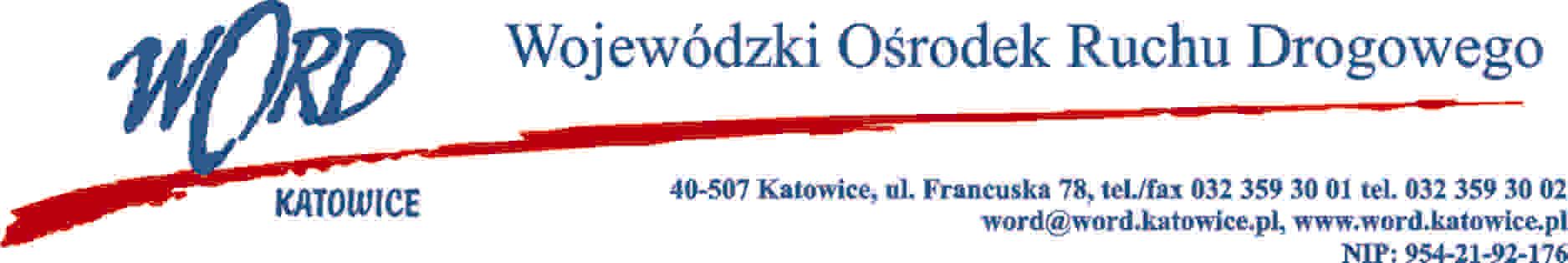 Zgodnie z art. 284 ust. 2 ustawy – Prawo zamówień publicznych z 11 września 2019 r. (Dz. U. z 2021 r., poz. 1129 ze zm.), Zamawiający udziela wyjaśnień treści Specyfikacji Warunków Zamówienia dot. postępowania prowadzonego w trybie podstawowym pn.: „Adaptacja nieruchomości na potrzeby siedziby Krajowego Centrum BRD wraz z  poprawą warunków pracy pracowników WORD”.Treść pytania:Proszę o potwierdzenie że część pierwsza przedmiotu zamówienia dotyczy tylko przebudowy budynku bez robót zewnętrznych. Katalog „Dok. do przetargu część I” zawiera również rysunki dotyczące zagospodarowania terenu ?Odpowiedź:Zamawiający potwierdza, część I postępowania obejmuje przebudowę budynku bez zagospodarowania terenu.Treść pytania:Proszę o określenie jakiego rodzaju okleiną mają być pokryte drzwi, naturalną czy sztuczną np. CPL, dokumentacja tego nie precyzuje ?Odpowiedź:Zamawiający wymaga okleiny o parametrach nie gorszych niż okleina CPL.Treść pytania:Czy można udostępnić rzut dachu dla części przebudowywanej i istniejącej) ?Odpowiedź:Zamawiający udostępnia rzut dachu.